 Технологическая карта урока обществознания в 8 классе.Тема: Долг и совестьЭпиграф: Невозможно ступить ни шагу по этой земле без того, чтобы не соприкоснуться с ответственностью и долгом, который необходимо исполнить. Т. Карлейль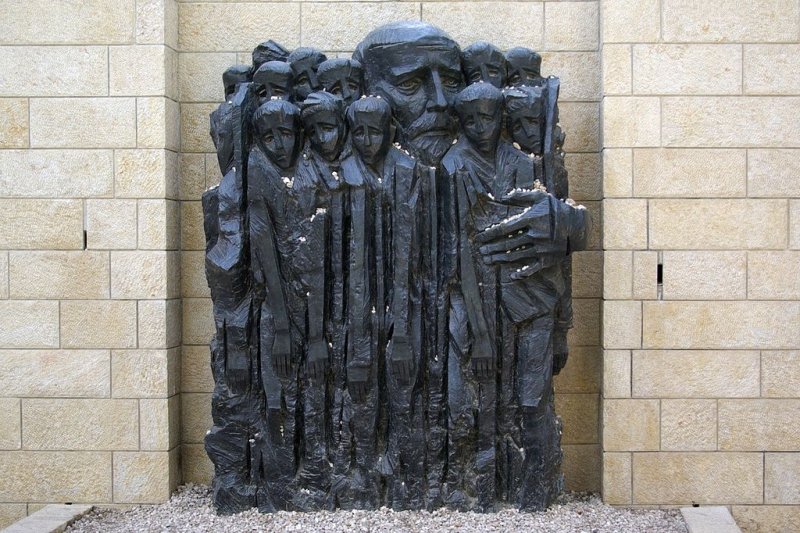 Авторы: Цой Ирина Даниловна, Щербакова Ирина Владимировна, учителя истории  и обществознания  ГБОУ школы № 65 с углубленным изучением французского языка Выборгского района города Санкт-Петербурга.Пояснительная записка. Данный  урок по обществознанию в 8 классе по  теме: «Долг и совесть», рассчитан на учащихся 13-14 лет.Урок  имеет интерактивную основу: используются  эффективные средства эмоционального воздействия. Он состоит из модулей, при этом каждый модуль логически завершен, но может варьироваться и дополняться. Составляя пирамиду личности Януша Корчака, учащиеся формируют личностные ориентиры и расширяют кругозор.Занятие формирует базовые компетентности современного человека:Информационную (умение искать, анализировать, преобразовывать, применять информацию);Коммуникативную (умение эффективно сотрудничать с другими людьми);Самоорганизацию (умение ставить цели, планировать, полноценно использовать личностные ресурсы);Самообразование (готовность конструировать и осуществлять собственную образовательную). Данный урок имеет огромное патриотическое значение и формирует толерантное мировоззрение. Оборудование занятия: мультимедийное оборудование, презентация к  уроку. ОРГАНИЗАЦИОННАЯ СТРУКТУРА УРОКАПриложение 1Использованная литература:1.	Дебницкий. Казимеж «Корчак вблизи» (воспоминания участника польского Сопротивления), М,2004.2.	Жерар Кан .Педагогика Януша Корчака и еврейское воспитание,М,20103.	Корчак Януш «Избранные педагогические произведения» М.: Педагогика, 1879г.; «Как любить ребенка» М.: Книга о воспитании, 1990г.; Статьи: «Теория и практика» (1925); «Воспитание воспитателя ребенком» (1926); «Открытое окно» (1926); «Каста авторитетов»(1926-1927); «Чувство» (1927-1928)4.	Лифтон Б. Дж., «Король детей. Жизнь и смерть Януша Корчака». М.: Рудомино:, 2004. 5.	 Неверли  И.. Живая связь: Отрывки из кн. Пер. с пол. Э.Гессен //Иностранная литература — 1978. — № 3. 6.	Неверли.И.Такой была эта детская газета. Слово о «Малом пшеглёнде».М,20097.	 Памяти Корчака: Сб. ст.: (О враче, педагоге и писателе Я. Корчаке, 1878—1942) /  М.: Рос. о-во Януша Корчака, 1992. 8.	Шаров А.В. Волшебники приходят к людям.М., 2007.Тема урокаДолг и совестьДолг и совестьДолг и совестьТип урокаКомбинированныйКомбинированныйКомбинированныйЦель урока1. Формирование у учащихся понятий  долг и совесть, которые  являются неотъемлемыми составляющими  человеческого поведения и всей жизнедеятельности. 2. Воспитание толерантного сознания, исторического мышления учащихся на основе изучения нравственного подвига Януша Корчака.3. Патриотическое воспитание учащихся.4. Воспитание  сочувствия к жертвам геноцида и фашизма.1. Формирование у учащихся понятий  долг и совесть, которые  являются неотъемлемыми составляющими  человеческого поведения и всей жизнедеятельности. 2. Воспитание толерантного сознания, исторического мышления учащихся на основе изучения нравственного подвига Януша Корчака.3. Патриотическое воспитание учащихся.4. Воспитание  сочувствия к жертвам геноцида и фашизма.1. Формирование у учащихся понятий  долг и совесть, которые  являются неотъемлемыми составляющими  человеческого поведения и всей жизнедеятельности. 2. Воспитание толерантного сознания, исторического мышления учащихся на основе изучения нравственного подвига Януша Корчака.3. Патриотическое воспитание учащихся.4. Воспитание  сочувствия к жертвам геноцида и фашизма.Образовательные ресурсыУчебник Обществознания, 8 класс, Боголюбов Л.Н., 2016. Рабочая тетрадь к учебнику, презентацияУчебник Обществознания, 8 класс, Боголюбов Л.Н., 2016. Рабочая тетрадь к учебнику, презентацияУчебник Обществознания, 8 класс, Боголюбов Л.Н., 2016. Рабочая тетрадь к учебнику, презентацияПлан урокаМодуль. Мотивация к учебной деятельности.Модуль. Изучение нового материала.Модуль. Составление пирамиды личности  Я .Корчака.Модуль. Первичное осмысление и закрепление изученногоМодуль. Итоги урока. Рефлексия.Модуль. Мотивация к учебной деятельности.Модуль. Изучение нового материала.Модуль. Составление пирамиды личности  Я .Корчака.Модуль. Первичное осмысление и закрепление изученногоМодуль. Итоги урока. Рефлексия.Модуль. Мотивация к учебной деятельности.Модуль. Изучение нового материала.Модуль. Составление пирамиды личности  Я .Корчака.Модуль. Первичное осмысление и закрепление изученногоМодуль. Итоги урока. Рефлексия.Личностно значимая проблемаНевозможно ступить ни шагу по этой земле без того, чтобы не соприкоснуться с ответственностью и долгом, который необходимо исполнитьНевозможно ступить ни шагу по этой земле без того, чтобы не соприкоснуться с ответственностью и долгом, который необходимо исполнитьНевозможно ступить ни шагу по этой земле без того, чтобы не соприкоснуться с ответственностью и долгом, который необходимо исполнитьметоды и формы 
обученияМетоды: наглядный, поисковый, практический .Формы: индивидуальная, групповая, фронтальнаяМетоды: наглядный, поисковый, практический .Формы: индивидуальная, групповая, фронтальнаяМетоды: наглядный, поисковый, практический .Формы: индивидуальная, групповая, фронтальнаяОсновные понятияДолг, совестьДолг, совестьДолг, совестьПланируемые результаты Планируемые результаты Планируемые результаты Планируемые результаты ПредметныеПредметныеМетапредметные УУДЛичностные УУДНаучатся: проявлять личностные качества  в основных видах деятельности.Получат возможность научиться: работать с текстом учебника; анализировать пирамиду личности; высказывать собственное мнение, суждения, применять исторические знания; формулировать  понятия; устанавливать причинно-следственные связи, делать выводы, развивать умение выделять главное, существенное;Научатся: проявлять личностные качества  в основных видах деятельности.Получат возможность научиться: работать с текстом учебника; анализировать пирамиду личности; высказывать собственное мнение, суждения, применять исторические знания; формулировать  понятия; устанавливать причинно-следственные связи, делать выводы, развивать умение выделять главное, существенное;Познавательные: Получать необходимую информацию, аргументировать свою точку зрения, умение организовывать сотрудничество и совместную деятельность с учителем, другими учениками и работать самостоятельно, формирование умений сравнивать, обобщать факты и понятия; развитие у учащихся самостоятельности; Коммуникативные: планируют цели и способы взаимодействия; обмениваются мнениями, слушают друг друга, понимают позицию, в том числе и отличную от своей, согласовывают действия . Развивать умение работать  в коллективе. Регулятивные: принимают и сохраняют учебную задачу; учитывают выделенные учителем ориентиры действия; овладевают приёмами контроля и самоконтроля усвоения изученного.Проявляют заинтересованность не только в личном успехе, но и в решении проблемных заданий всем коллективом; выражают положительное отношение к процессу познания; адекватно понимают причины успешности/ неуспешности учебной деятельности. Воспитание чувства само- и взаимоуважения; развитие сотрудничества при работе; воспитание интереса к обществознанию.Этапы урокаВремяОбучающиеи развивающие компоненты, задания и упражненияДеятельность учителяДеятельностьучащихсяФормы организации взаимодействияУниверсальныеучебные действия(УУД)ФормыконтроляМодульМотивацияк учеб-нойдеятельности5Эмоциональная, психологическая и мотивационная подготовка учащихся к усвоению изучаемого материалаСоздаёт условия для возникновения у обучающихся внутренней потребности включения в учебную деятельность, уточняет тематические рамки. Организует формулировку темы и постановку цели урока учащимисяСоставляют кластер на тему: Долг, Совесть.Групповая работаЛичностные: сориентирова-ны на участие в составлении кластера ; правильно идентифицируют себя с позицией школьника.Регулятивные: самостоятельно формулируют цели урока после предварительного обсужденияII.МодульИзучениеновогоматериала10Презентация «Самопожертвование ради других – высочайшая форма духовности».    ( Демонстрация презентации «Януш Корчак: жизнь-подвиг)Я никому не желаю зла,Не умею, просто не знаю,Как это делается…Януш Корчак.«Дневник».Постановка проблемы: Оцените поступок Я.Корчака.- Был ли у него моральный выбор?5. Создает условия для дальнейшей деятельности. Уточняет понимание учащимися целей урока.- Действительно ли невозможно ступить ни шагу по этой земле без того, чтобы не соприкоснуться с ответственностью и долгом, который необходимо исполнить?Формулировка темы урока с помощью мотивирующего приема. Вопрос: Можно ли учителю  добровольно пойти на смерть  ради того, чтобы быть со своими учениками до последнего мгновения?Учащиеся выступают с сообщениями.1 ученик:Я́нуш Ко́рчак (польск. Janusz Korczak; настоящее имя Эрш Хенрик Го́льдшмит (польск. Henryk Goldszmit ; 22 июля 1878,Варшава — 6 августа 1942, Треблинка) — выдающийся польский педагог, писатель, врач и общественный деятель.Родился в Варшаве 22 июля 1878 года в интеллигентной семье. Дед Корчака, врач Хирш Гольдшмидт, сотрудничал в газете «Ха-Маггид», отец, Юзеф Гольдшмидт (1846—1896) — адвокат, автор монографии «Лекции о бракоразводном праве по положениям Закона Моисея и Талмуда» (1871). Школьные годы прошли в Варшаве, в русской гимназии. Там царила жёсткая дисциплина, поход в театр или поездка домой в каникулы возможны были только после письменного разрешения дирекции. Преподавание велось на русском языке.Уже в первом классе (детям 10—11 лет) преподавалась латынь, во втором — французский и немецкий, в третьем — греческий.В 1889 году у отца Генрика обнаружились признаки душевной болезни. Теперь отца приходилось время от времени помещать в специальные клиники. Его содержание в клиниках стоило дорого, и со временем семья оказалась в тяжёлом материальном положении. С пятого класса (15—16 лет) Генрик начал подрабатывать репетиторством». В гимназические годы Генрик много читает, пробует свои силы в литературе.После смерти отца он, вынужденный зарабатывать деньги, становитсярепетитором. Однако вскоре в этом занятии он начинает видеть больше, чемпросто заработок. Работа с детьми пробуждает у него глубокий интерес квнутреннему миру ребенка, заставляет размышлять об условиях жизни детей, овоспитании.2 ученик:В 1898 году Корчак поступил на медицинский факультет Варшавского университета. Летом 1899 года он ездил в Швейцарию, чтобы поближе познакомиться с педагогической деятельностью Песталоцци. В своей поездке Корчак особенно интересовался школами и детскими больницами.В 1903—11 гг. работал в еврейской детской больнице имени Берсонов и Бауманов и воспитателем в летних детских лагерях. Являлся членом еврейского благотворительного Общества помощи сиротам.23 марта 1905 года получил диплом врача. В качестве военного врача принимал участие в Русско-японской войне.В 1907 году Корчак на год едет в Берлин, где за свои деньги слушает лекции и проходит практику в детских клиниках, знакомится с различными воспитательными учреждениями. Он проходит стажировку также во Франции, посещает детский приют в Англии.В 1911 году Корчак оставляет профессию врача и основывает «Дом сирот» для еврейских детей ,  которым руководил (с перерывом в 1914—18 гг.) до конца жизни. В 1914—18 гг. Корчак находился на Украине, в частности, в Киеве, где, кроме деятельности военного врача, занимался обустройством детского дома для польских детей, а также написал книгу « Как любить ребенка». 3 ученик:Корчак возвращается в Варшаву в 1918 году, где руководит детскими приютами, преподаёт, сотрудничает с журналами, выступает по радио, читает лекции в Свободном польском университете и на Высших еврейских педагогических курсах.В 1919—36 гг. он принимал участие в работе интерната «Наш дом» (на Белянах) — детского дома для польских детей, — где также применял новаторские педагогические методики.В 1926—32 гг. Корчак редактировал еженедельник  «Наше обозрение», в котором активно участвовали его воспитанники.В 1940 году вместе с воспитанниками «Дома сирот» был перемещён в Варшавское гетто. Он отклонил все предложения почитателей его таланта вывести его из гетто и спрятать на «райской» стороне.В этот период Корчак был арестован, несколько месяцев провел в тюрьме. Освобожден по ходатайству провокатора А. Ганцвайха».4 ученик:Печататься Корчак начал в 18 лет, в 1898 году он взял свой псевдоним. Его повести для взрослых и детей «Дети улицы» (1901), «Дитя гостиной» (1906), «Моськи, Иоськи и Срули» (1910; в русском переводе — «Лето в Михалувке», 1961), «Король Матиуш Первый» (1923) и другие; новеллы, беседы, статьи и дневник 1942 г. вводят читателя в сложный мир детской психологии, содержат наблюдения над жизнью Польши 1900—1942 гг., отражают богатый опыт врача и педагога.Корчаку принадлежит также свыше 20 книг о воспитании (главные из них — «Как любить ребёнка», 1914, и «Право ребёнка на уважение», 1929).В гетто Корчак отдавал все силы заботе о детях, героически добывая для них пищу и медикаменты. Дней за десять до отправки детей Корчак записал в дневнике: «Сегодня… тот самый день, когда я взвешиваю детей перед завтраком. Сейчас,  я думаю, впервые не хочу узнать, сколько они весили на прошлой неделе.»Когда в августе 1942 года пришел приказ о депортации «Дома сирот», Корчак пошел вместе со своей помощницей и другом Стефанией Вильчинской (1886-1942), другими воспитателями  и примерно 200 детьми на станцию, откуда их в товарных вагонах отправили  в Треблинку. Он отказался от предложенной в последнюю минуту свободы и предпочёл остаться с детьми, приняв с ними смерть в газовой камере.Еврей из варшавского гетто Имануэль Рингельблюм, так описал это в дневнике: «Корчак подал пример: все воспитатели сиротского дома должны отправиться в концентрационные лагеря. Преподаватели школы-интерната знали, что их ждет, но чувствовали, что не смогут оставить детей в этот черный час и должны сопровождать их до самой смерти.» Корчак и дети отправились на железнодорожную станцию колонной по четыре человека в ряд, он шел впереди, держа за руки детей, которые шли по обе стороны от него».5 ученик:«Идея Януша Корчака известна человечеству с тех пор, как оно стало человечеством: воспитатель должен любить детей… Мир помнит о нем, и 1978 год был объявлен ЮНЕСКО годом Корчака. Каждый год 23 марта в Польше и Белоруссии в воздух запускается воздушный змей, в память о Януше Корчаке и детях, убитых в гетто». Война - жесточе нету слова.Война - печальней нету слова.Война – святее нету слова.Александр Твардовский.Запись в тетради темы: Долг и совесть.Фронтальная работа.Индивидуальная работаПознавательные: самостоятельно выделяют и формулируют познавательную цель. Коммуникативные: проявляют активность во взаимодействии для решения коммуникативных и познавательных задач, ставят вопросыУстные ответыЗапись (на доске и в тетрадях) Проблема: «Действительно ли свободный человек всегда находится в ситуации морального выбора?»III.Составление пирамиды личности.15Беседа с учащимисяРассказ учителя «Каждый из нас, в лютые времена или благополучные, каждый день делает маленький или большой выбор»Составляем пирамиду личности высокой духовности   Януша Корчака (работа на доске с заранее приготовленными листами -«кирпичиками» для пирамиды) Очень важно, чтобы учащиеся сами назвали такие качества, как: мужество, милосердие, честность, гуманизм, самопожертвование, героизм и отвага. Составляют  Пирамиду личности Януша Корчака.Если есть аргументы, то могут перестроить пирамиду личности.(Приложение 1)Фронтальнаяработа.Индивидуальная работа.Личностные: проявляют интерес к новому учебному материалу; выражают положительное отношение к процессу познания.Регулятивные: формулируют выводыПознавательные: извлекают необходимую информацию; дополняют и расширяют имеющиеся знания; ориентируются в своей системе знаний: самостоятельно предполагают, какая информация нужна для решения учебной задачи; отбирают необходимые для решения учебной задачи источники информации среди предложенных.Устные ответыУстные ответы и записи в тетради.IV МодульПервичное осмысление и закрепление изученного8Словарная работаРабота в парахРабота по учебнику с. 47.Подберите однокоренные слова к слову «долг».- А что каждый из вас должен?- А теперь выясним, что вы должны, но не обязаны, аргументируйте свой ответ.- В ваших ответах что доминирует: обязанности или личное желание, убеждение?Какие два составляющих аспекта долга вы выделили?Долг общественный и долг моральный. Обе эти стороны неразрывно взаимосвязаны, как, например, 2 стороны Луны. Но вместе с тем каждая из них имеет свои характерные особенностиМы с вами достаточно времени уделили рассуждениям о долге. Но мы не затронули один очень важный момент: а как контролировать, оценивать исполнение долга? А, может, и не существует никакого контроля, как вы думаете?Направляет учащихся на разрешение проблемного вопросаВы наглядно показали, что руководствуясь совестью, человек в самых глубоких тайниках своей души судит о добром и злом. Когда внутренний самоконтроль даёт человеку сигнал, что он поступил правильно, честно, благородно, значит, он не совершил ничего предосудительного. Ну, а если человек не посчитался с голосом совести, что тогда ждёт его? (всем известны выражения «муки совести», «угрызения совести», «нечистая совесть» или же «спокойная совесть»).Каждый из нас делает выбор, который характеризует нас как личностей, и именно по нему о нас судят окружающие. Нравственный выбор – это всегда очень сложный процесс. Народ состоит из отдельных личностей. Все сказанное о народе относится к личности. Чем более нравственна личность, тем лучше для нее. Быть нравственным означает при любых условиях совершать нравственный выбор, не поддаваясь искушениям в обмен на свою безнравственность. А сегодня это был урок, посвященный мужеству человека и гражданина Януша Корчака. И его нравственный выбор мы все называем подвигом.   И нам уроки мужества даны,В бессмертье тех, что стали горсткой пыли.Нет, даже если б жертвы той войны,Последними на этом свете были, — Смогли  б  ли мы, оставив их вдали,Прожить без них в своем отдельном счастье,Глазами их не видеть их земли,И слухом их не слышать мир отчасти? А.Т. Твардовский « В тот день, когда окончилась война». Проблема: «Действительно ли свободный человек всегда находится в ситуации морального выбора?»Запись в тетради: Долг – внутренне принимаемое добровольное обязательство, которое связывает человека с людьми, с обществом.Запись определения: Совесть – глубокое осознание своего долга и ответственности, внутренний моральный самоконтроль и самооценка человекаФронтальная работаПознавательные: самостоятельно осуществляют поиск необходимой информации.Регулятивные: ориентируются в учебнике и рабочей тетрадиПроверка выполнения заданийV. Итоги урока. Рефлексия5Обобщение полученных на уроке знанийПроводит беседу по вопросам:1. Почему представленные события вы считаете политическими?2. Какие политические силы в них участвовали? Какие интересы отстаивали?1.Самоанализ полученных на уроке знаний.Да, с совестью жить трудно, порой даже больно, но в то же время и легко, и свободно, ведь не нужно стыдиться самого себя. Каждый человек – и взрослый, и маленький, – всегда должен жить, прислушиваясь к своему голосу совести. И тогда на планете Земля всем ее жителям обязательно будет хорошо, светло, тепло и мирно.Отвечают на вопросы.Самооценка, выставление оценки себе в лист самооценки:Критерии оценки1. Активно работал в группе (5)2. Выполнял свои обязанности(4)3. Активно принимал участие(5)++ у меня всё получилось-+ были затруднения, но я справился- у меня не получилось работать в группеФронтальная работаИндивидуальная работаЛичностные: понимают значение знаний для человека и принимают его.Регулятивные: прогнозируют результаты уровня усвоения изучаемого материалаОценивание учащихся за работу на урокеДомашнее задание2Конкретизирует домашнее заданиеДомашнее задание: с. 45-52, вопросы 1, 6; два задания на выбор, синквейн (1 в. – «Долг», 2 в. – «Совесть») .Эссе на тему: Нравственный выбор Януша Корчака.Записывают домашнее заданиеИндивидуальная работа